ZLÍNSKÝ KRAJSKÝ  FOTBALOVÝ  SVAZ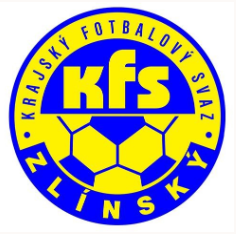 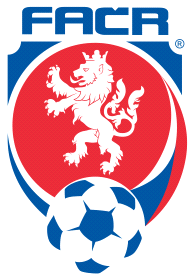 Hradská 854, 760 01 ZLÍN___________________________________________________________________________Zápis z komise rozhodčích č.4 - 2020/2021Čas a místo konání: 23.9.2020 16:00 Hradská 854 ZlínPřítomni: Volek Stanislav, Lysák Václav, Vlčnovský ZbyněkOmluven: Mrázek Peter, Ogrodník VlastimilHosté: xxxx1.Protest Horní Lideč (vyloučení hráče Horní Lidče)Předseda KR vypracuje vyjádření k předmětnému protestu a zašle sekretáři KFS k distribuci2. Testy z PFRozhodčí absolvovali testy z PF s tím, že:Rozhodčí Tvardek – vypracuje nový test z PFRozhodčí Zámorský – vypracuje náhradní test z PFRozhodčí Kýr – na základě výsledků testu (řádného a opravného) – pozastavena delegace jako R na utkání mužů, a to 2 kola3. Kontrola ZoUKontrola ZoU bude i nadále probíhat dle zápisu KR č. 3Rozbor videa z utkání 7. kola 4. Opatření COVID Předseda KR bude v pravidelném kontaktu se sekretářem KFS a v případě jakýchkoliv změn, které by se týkaly rozhodčích dá neprodleně tyto změny rozhodčím na vědomíDalší zasedání KR svolá předseda KR dle potřeby	  Zapsal: Zbyněk Vlčnovský 		           Kontroloval: Volek Stanislav - předseda KR